Heart Rate ActivityAs a group, choose five (5) activities at different levels, designed to show various heart rates.The only variable for each test should be the activity itself. Try to keep everything else constant: time, distance, location, time in between each activity, number of repetitions, etc.Be detailed in how the activity will be performed.Duration of each activity should not be too long.Copy this table into your lab book – use your activities for the column headings.All group members should participate in the activity (if possible).After each activity, record each participant’s heart rate in the appropriate column.Use the carotid pulseCount pulse beats for 6 secondsAdd a zero to your count for the bpm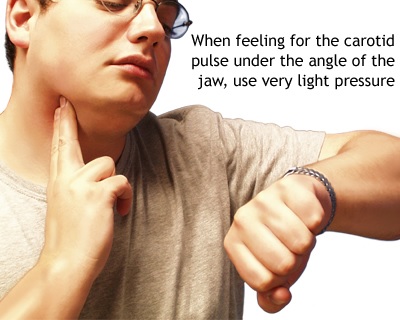 Allow a cool-down period of 2-3 minutes between each activity.When finished:Calculate the average heart rate for each activity – record it in the appropriate column.Use your data to explain what you learned about heart rates – how and why they adjust in order to keep your body in homeostasis.What other organ systems did you notice that also worked to keep your body in homeostasis, as you engaged in each activity? How did these other organ systems do this?How is this Heart Rate Activity an example of feedback mechanisms?Heart Rates – beats/minute (bpm)Heart Rates – beats/minute (bpm)Heart Rates – beats/minute (bpm)Heart Rates – beats/minute (bpm)Heart Rates – beats/minute (bpm)Heart Rates – beats/minute (bpm)Pre-Activity BPMActivity #1 BPMActivity #2 BPMActivity #3 BPMActivity #4 BPMActivity #5 BPMParticipantsAverage BPM(bpm total  ÷  # of participants)